 “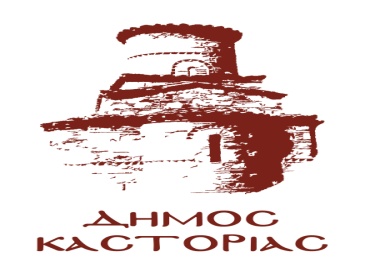 ΠΡΟΣΚΛΗΣΗΗ Αντιδημαρχία Πολιτισμού – Παιδείας–          Προγραμματικής Ανάδειξης Παλαιάς Πόλης – Εξυγίανσης Λίμνηςστο πλαίσιο της διοργάνωσης θεματικών ομιλιών σας προσκαλεί στην ομιλία του Καθηγητή Φυσικής-Αστροφυσικής του Αριστοτέλειου Πανεπιστημίου Θεσσαλονίκης Κου Γιάννη Σειραδάκημε θέμα“Ο ΜΗΧΑΝΙΣΜΟΣ ΤΩΝ ΑΝΤΙΚΥΘΗΡΩΝ”Ίσως το σπουδαιότερο εύρημα από πλευράς τεχνολογίας της Αρχαίας ΕλλάδοςΗ ομιλία θα γίνει στην αίθουσα του Δημοτικού Συμβουλίου το Σάββατο 6 Ιουνίου  και ώρα 12:οο